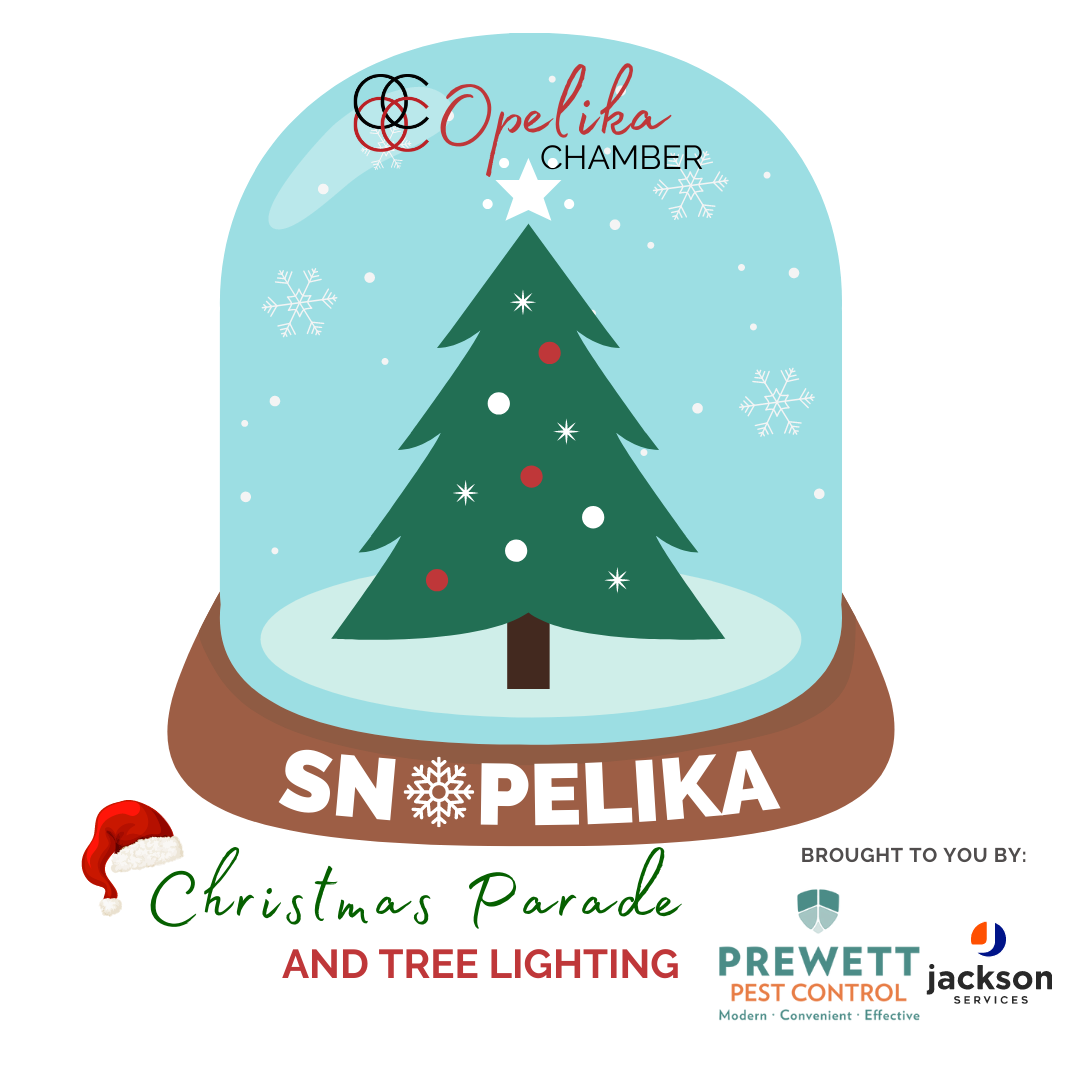 Parade Entry Application 	THEME: Winter Wonderland	               Friday, December 2, 2022.                               Start Time: 5:00PMLine Up Time: 4:00PM **In the case of inclement weather, the parade willbe moved to Saturday, December 3, 2022 at 5:00PM.Submit Applications To: Opelika Chamber of Commerce P.O. Box 2366   Opelika, AL 36803-2366  The following must be included in your submission to be considered to participate in the Opelika Christmas Parade:Christmas Parade Application (includes Hold Harmless Agreement)Copy of Driver’s LicenseProof of Insurance of DriverNON-REFUNDABLE ENTRY FEE of $25.00Deadline for Parade Entries: Friday, November 18, 2022*ALL ENTRIES MUST BE RECEIVED NO LATER THAN 5:00PMName of Organization: ___________________________________Contact Person: ___________________________         Phone #: ________________               Alternate Contact: __________________________        Phone #:                                 	      Contact Email: ________________________________________________________Alternate Email: _______________________________________________________   Driver’s Name: ________________________________________________________Driver’s License Number: ________________________________________________Driver’s Insurance Policy Number: _________________________________________(This Person is the responsible adult for the group). Business Address: ________________________________________________City: ______________________State:_________ Zip: ___________________Phone: __________________________                                PLEASE SELECT THE TYPE OF ENTRY:**Measurements & Description must be included.Handcrafted Float $25.00       Height _______Length _________ Width _______Brief Description of Decorations_______________________________________________________________________Truck/Trailer $25.00     Height _______ Length __________Width _______Brief Description of Decorations_______________________________________________________________________*Check Guidelines of Trucks/TrailersCar, Motorcycle or any Vehicle Entries $ 25.00   Height _______Length ______Width _______Brief Description of Decorations_______________________________________________________________________*Vehicles (automobiles and vans not pulling floats) entered for the sole purpose of advertising will be placed on wait list status.Marching Groups $25.00:  Be sure to complete top portion with information.    Brief Description of What Group Will Be Doing__________________________________________________________Estimated Number of Marchers (25 per Entry): ___________*Number of marchers will be checked on parade day.NOTE: Only HANDCRAFTED FLOATS are entered into the float competition. The floats are judged on Creativity, Originality, Neatness and Overall Appearance, and Adherence to the Theme.   Prizes will be awarded as follows: 1st - $300, 2nd- $200, 3rd - $100***********************************************************************************************************************************************************************HOLD HARMLESS AGREEMENTIn consideration of being allowed to participate in the Opelika Christmas Parade, I, the undersigned, have read the guidelines and understand that failure to comply with them will result in my organization being excluded from future parades. I also do hereby release and forever discharge and indemnify and hold harmless the Opelika Chamber of Commerce as well as its insurers and participants against loss from and against any and all claims, demands or actions in law or inequity that may hereafter at any time be made or brought by myself, my organization, or anyone on behalf of such for the purpose of enforcing a claim resulting in damage, injury, death or any other adverse result which may arise in connection with any association and/or participation in this parade.  It is agreed that this Release and Hold Harmless Agreement is to relieve parties herein from any and all liability or exposure to liability regardless of the nature and regardless of causation.  I also give permission for the Opelika Chamber of Commerce to take photographs for publicity purposes and use.  The Opelika Chamber of Commerce accepts no responsibility for lost or stolen items before, during, or after the Christmas Parade.  I hereby acknowledge that the terms herein are contractual in nature and that I have read and understand this Release Agreement. Signature: __________________________________Printed Name: _______________________________Date: _____________________________***********************************************************************************************************************************************************************TO BE COMPLETED BY OPELIKA CHAMBER STAFFLine-up # __________     Payment Type __________     Date Received __________  